1. Общие положения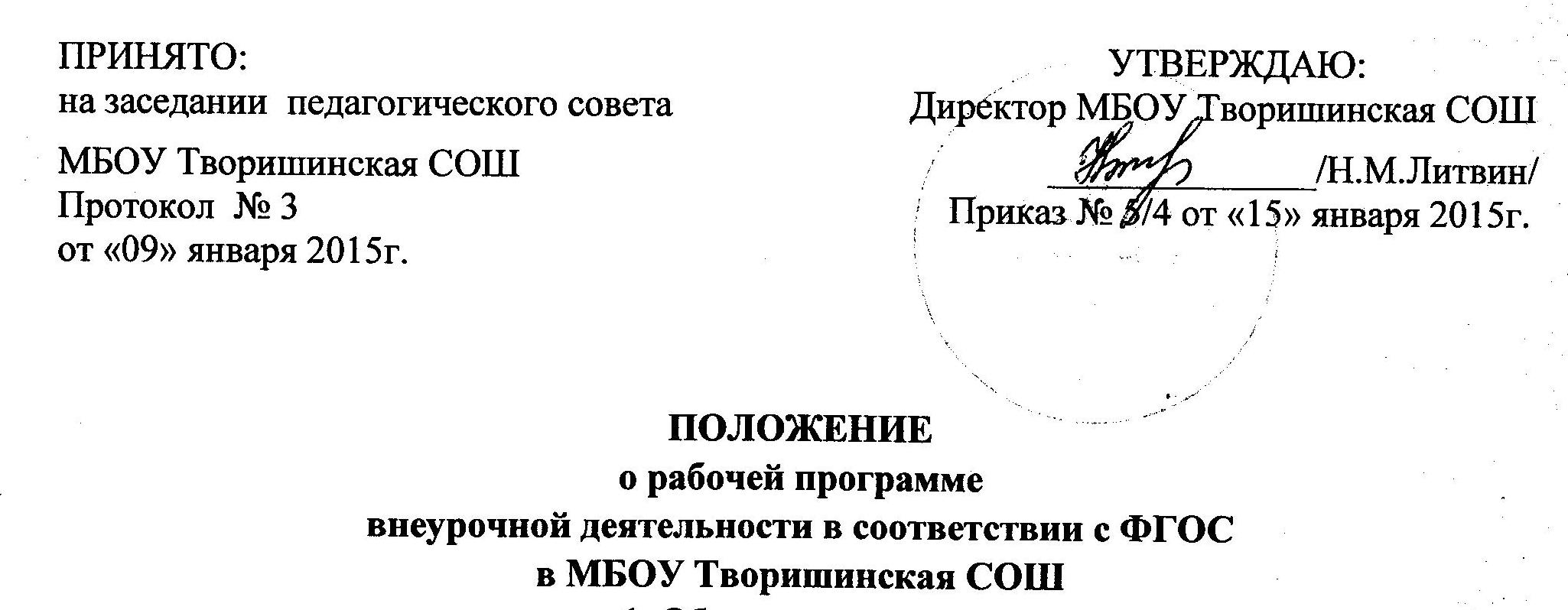         1.1. Настоящее Положение разработано в соответствии с Законом Российской Федерации «Об образовании в Российской Федерации» (от 29.12.2012г. №273-ФЗ); Федеральным государственным образовательным стандартом основного общего образования (приказ Минобрнауки России от 17.12.2010 № 1897 «Об утверждении федерального государственного образовательного стандарта основного общего образования"; письмом  Минобрнауки РФ от 19.04.2011 N 03–255 «О введении федеральных государственных образовательных стандартов общего образования»; письмом  Министерства образования и науки РФ «Об организации внеурочной деятельности при введении федерального государственного образовательного стандарта общего образования» от 12 мая 2011 г. № 03–296 и регламентирует порядок разработки и реализации рабочих программ  внеурочной деятельности основного общего образования.      1.2.Рабочая программа (далее – Программа) – нормативный документ, определяющий объем, порядок, содержание внеурочной деятельности.       1.3.Цель рабочей программы – создание условий для развития личности и создание основ творческого, познавательного, физического потенциала обучающихся по определенному курсу внеурочной деятельности.     1.4. Функции рабочей программы:- нормативная: является документом, обязательным для выполнения в полном объеме;- целеполагания:  определяет ценности и цели, ради достижения которых она введена в ту или иную образовательную область;- определения содержания образования, то есть фиксирует состав элементов содержания, подлежащих усвоению обучающихся (требования к минимуму содержания), а также степень их трудности;- процессуальная: определяет логическую последовательность усвоения элементов содержания,  организационные формы и методы, средства и условия обучения;- оценочная : выявляет уровни усвоения элементов содержания, объекты контроля и критерии оценки уровня обученности обучающихся.2.Технология разработки рабочей программы.     2.1. Рабочая программа составляется учителем  или другими педагогическими работниками по определенному курсу самостоятельно или на основе переработанных ими примерных   программ внеурочной деятельности, а также педагогический работник может использовать авторскую программу внеурочной деятельности без изменений.Рабочая программа составляется на учебный год.     2.3.Рабочая программа должна быть рассчитана на школьников определённой возрастной группы.    2.4. Содержание программы формируется с учётом пожеланий обучающихся и их родителей (законных представителей) и осуществляется посредством различных форм организаций, отличных от урочной системы обучения, таких как кружки, творческие объединения, секции, клубы и т.д.            3.Структура рабочей программы  внеурочной деятельности       3.1.Структура Программы является формой представления курса как целостной системы, отражающей внутреннюю логику организации учебно-методического материала, и включает в себя следующие элементы:Титульный лист.Пояснительная записка Содержание курса.Планируемые результаты курса.Календарно-тематическое планирование.Информационно-методическое обеспечение.       3.2. Титульный лист  - структурный элемент программы (Приложение 1), который должен содержать следующую информацию:Полное название ОУ;Гриф принятия, утверждения  программы;Название программы;Направление развития личности школьника (спортивно-оздоровительное, духовно-нравственное, социальное, интеллектуальное, общекультурное и т.д.);Составитель и его квалификационная категория 
Класс; 
Учебный год;
Населенный пункт.Пояснительная записка.      
      В пояснительной записке раскрываются цели образовательной деятельности, обосновывается отбор содержания и последовательность изложения материала, дается характеристика формам работы с детьми и условиям реализации программы. Пояснительная записка содержит:1. Обоснование необходимости разработки и внедрения программы в образовательный процесс:актуальность;практическая значимость;связь с уже существующими по данному направлению программами;вид (модифицированная, экспериментальная, авторская программа).2. Цель и задачи программы.    Цель — предполагаемый результат образовательного процесса, к которому надо стремиться. При характеристике цели следует избегать общих, абстрактных формулировок типа «всестороннее развитие личности», «создание возможностей для творческого развития детей», «удовлетворение образовательных потребностей и т.д. Такие формулировки не отражают специфики конкретной программы и могут быть применены к любой программе.    Цель должна быть связана с названием программы, отражать ее основную направленность. Конкретизация цели осуществляется через определение задач, показывающих, что нужно сделать, чтобы достичь цели.   Формулирование задач также не должно быть абстрактным, они должны быть соотнесены с прогнозируемыми результатами.3. Отличительные особенности программы:базовые теоретические идеи; ключевые понятия;этапы реализации, их обоснование и взаимосвязь.    В программе указывается количество часов аудиторных занятий и внеаудиторных активных (подвижных) занятий. При этом количество часов аудиторных занятий не должно превышать 50% от общего количества занятий.4. Особенности возрастной группы детей, которым адресована программа:- возраст детей и их психологические особенности;- особенности набора детей ;- число обучающихся по годам обучения (обосновать);- режим занятий: общее число часов в год; число часов и занятий в неделю; периодичность занятий.- прогнозируемые результаты и способы их проверки:5. Уровень результатов работы по программе:Первый уровень результатов — приобретение школьником социальных знаний (об общественных нормах, устройстве общества, о социально одобряемых и неодобряемых формах поведения в обществе и т. п.), первичного понимания социальной реальности и повседневной жизни.Второй уровень результатов — получение школьником опыта переживания и позитивного отношения к базовым ценностям общества (человек, семья, Отечество, природа, мир, знания, труд, культура), ценностного отношения к социальной реальности в целом.Третий уровень результатов — получение школьником опыта самостоятельного общественного действия.6. Система отслеживания и оценивания результатов обучения детей (могут быть представлены на выставках, соревнованиях, конкурсах, учебно-исследовательские конференциях и т.д.).3.4.Учебно-тематический план или Содержание  курса (Приложение 2) должен содержать:перечень основных разделов, блоков, тем программы с указанием отпущенных на их реализацию часов;  количество часов по теме с разбивкой на теоретические и практические занятия.Учебный план может быть представлен в форме таблицы:3.5. Планируемые результаты курса внеурочной деятельности.Результаты необходимо описать на трех уровнях: личностном, метапредметном, предметном.Ожидаемый личностный результат должен соответствовать целям внеурочной  деятельности. К метапредметным результатам обучающихся относятся освоенные ими УУД (познавательные, регулятивные и коммуникативные), обеспечивающие овладение ключевыми компетенциями, составляющими основу умения учиться.К предметным результатам обучающихся относится опыт специфической деятельности по получению продукта ( нового знания), его преобразованию и применению.Результативность освоения программы определяется на основе участия школьников в конкурсных мероприятиях или выполнения творческих работ.Формами подведения итогов, освоения программы внеурочной деятельности являются проекты,выставки, фестивали, соревнования, учебно-исследовательские конференции и т.д.Календарно-тематическое планирование (Приложение 3) должно содержать:разделы программы;темы занятий,формы проведения занятий;планируемые результаты (возможно)количество часовдаты проведения по плану и по факту;Информационно-методическое обеспечение:    Учебно-методические средства обучения может включать описание: 
учебных методических пособий для педагога и обучающихся (дидактический, информационный, справочный материал на различных носителях, оборудование, специальную литературу ит. д.); 
- материалов по индивидуальному сопровождению развития личностных результатов обучающихся (методики психолого-педагогической диагностики личности, памятки для детей и родителей и т. п.); 
- материалов по работе с детским коллективом (методики диагностики уровня развития личности, сформированности коллектива, сценарии коллективных мероприятий и дел, игровые методики).
     Учебно-методические средства обучения также включают список основной и дополнительной литературы. В него должна включаться как литература, используемая педагогом для подготовки учебных занятий, так и научная литература, расширяющая кругозор самого педагога. Может быть составлен отдельный список литературы для детей и родителей по тематике занятий (для расширения диапазона образовательного воздействия и помощи родителям в обучении и воспитании ребенка). Список литературы строится в алфавитном порядке, с указанием полных выходных данных (города и названия издательства, года выпуска, количества страниц документа (книги), если он полностью изучается).                      4.Оформление рабочей программы   внеурочной деятельности Текст набирается в редакторе Word шрифтом Times New Roman, размер шрифта  12, межстрочный интервал одинарный, переносы в тексте не ставятся,выравнивание по ширине, абзац 1,25 см, поля со всех сторон 2 см; центровка заголовков и абзацы в тексте выполняются при помощи средств Word, листы формата А4. Таблицы вставляются непосредственно в текст.      4.2. Титульный лист считается первым, но не нумеруется, также как и листы приложения.       4.3. Учебно-тематический план и  календарно-тематическое планирование представляется в виде таблицы.      4.4. Список литературы строится в алфавитном порядке, с указанием  названия издательства, года выпуска, количества страниц. Допускается оформление списка литературы по основным разделам изучаемого курса.             5.Экспертиза и утверждение рабочей программы  внеурочной деятельности      5.1.Рабочая программа внеурочной деятельности  подлежит экспертизе. Сначала она рассматривается на заседании школьного методического объединения  учителей на предмет ее соответствия требованиям государственного образовательного стандарта, а также целям, задачам образовательной   организации, зафиксированным в образовательной программе. Решение методического объединения учителей «рекомендовать рабочую программу к утверждению» отражается в протоколе заседания, а на титульной  странице рабочей программы внеурочной деятельности (вверху слева) ставится гриф согласования: РАССМОТРЕНО Протокол заседания методического объединения учителей от ________ №__, подпись руководителя МО школы, расшифровка подписи. 
     5.2. Затем рабочая программа по внеурочной деятельности анализируется заместителем директора по учебно-воспитательной работе на предмет соответствия программы учебному плану общеобразовательного учреждения и требованиям федерального государственного образовательного стандарта, а также проверяется наличие в федеральном перечне на данный учебный год учебника, предполагаемого для использования. На титульной странице рабочей программы (вверху) ставится гриф согласования: СОГЛАСОВАНО Заместитель директора по УВР (подпись) Расшифровка подписи. Дата. 
      5.3. После согласования рабочую программу утверждает директор приказом по школе и ставит гриф утверждения на титульном листе ( вверху справа). 
      5.4. Рабочая программа утверждается ежегодно до 1 сентября приказом директора образовательного учреждения. 
      5.5. Утвержденные рабочие программы предметов по внеурочной деятельности являются составной частью основной образовательной программы школы, входят в обязательную нормативную локальную документацию образовательного учреждения и представляются органам управления образованием регионального и муниципального уровней, органам контроля и надзора в сфере образования, педагогическому коллективу, родительской общественности. 
      5.6. Администрация образовательного учреждения осуществляет контроль реализации рабочих программ по внеурочной деятельности в соответствии с планом внутришкольной работы.                                         6. Хранение рабочей программы
6.1.  Программа составляется в двух экземплярах:
- один является структурным элементом образовательной программы;
- второй хранится у учителя. 
   Данное Положение вступает в силу с 01.09.2015 г. Срок действия не ограничен (или до момента введения нового Положения).Приложение 1ОБРАЗЕЦ ОФОРМЛЕНИЯ РАБОЧЕЙ ПРОГРАММЫ ПО ВНЕУРОЧНОЙ ДЕЯТЕЛЬНОСТИТИТУЛЬНЫЙ ЛИСТмуниципальное бюджетное общеобразовательное учреждение
Творишинская  средняя общеобразовательная школа_________________________________
(наименование программы)_____________________________________________
(направление развития личности уч-ся)
______________________________________________(Ф.И.О. составителя, категория)в_______________________________________________ (класс) 20___ - 20___  учебный год                                                        с. ТворишиноПриложение 2                                                       Тематический план                                                                                                                     Приложение 3
муниципальное бюджетное общеобразовательное учреждение
Творишинская  средняя общеобразовательная школаСОГЛАСОВАНО Заместитель директора по УВР _______________ ______ подпись Ф.И.О. _____________ 20__ годаКАЛЕНДАРНО-ТЕМАТИЧЕСКОЕ ПЛАНИРОВАНИЕпо _____________________________________________________
 (указать название программы внеурочной деятельности)Класс _______________________________________________________________________ Учитель ______________________________________________________________________ Количество часов: всего ___________ часов; в неделю ___________ часов; Планирование составлено на основе рабочей программы _____________________________________________________________________________ _____________________________________________________________________________
(указать ФИО учителя, реквизиты утверждения рабочей программы с датой)«Рассмотрено»Руководитель МО: ____________/___________/Протокол № ___   от «__»_____________20___г.«Согласовано»Заместитель директора по УВР ….. «    »: /__________/ «__»____________20___г.«Утверждаю»Директор …………. ______________/____________/Приказ № ___ от «__»_______________20___г.№Наименование разделов, блоков, темВсего, часКоличество часовКоличество часовтеорияпрактика№
п/п занятияРазделТема занятияФормы организации образовательного процессаПланируемые результаты (возможно)Кол-во часовСрокиСроки№
п/п занятияРазделТема занятияФормы организации образовательного процессаПланируемые результаты (возможно)планфакт